Congratulations!  You’ve been Flocked!A friend, family member or co-worker contacted us to place these lovely flamingos in your yard, where they will remain for 2-3 days.  One of our chapter members will be by to collect them and place them in another yard or place of business.  If you wish for them to be removed sooner, please give the contact person a call and we will make every effort to do so.  We will certainly respect your wishes!This is a fundraiser by the Brainerd Lakes Area Women of Today.  Each year we share the proceeds between H.A.R.T. (Heartland Animal Rescue Team) and Ruff Start Rescue (ruffstartrescue.org).  Many in our chapter are dedicated pet owners and want to help animals that are less fortunate.You too can support this fundraiser!  We would love for you to play along.  There are two ways to order – online at www.brainerdlakesareawomenoftoday.com to complete an order form and donate to our cause, or complete the form below and mail with a check to (BLAWT) Brainerd Lakes Area Women of Today at P.O. Box 1225, Brainerd MN 56401.  The birds head south October 1, so don’t delay!Flock sizes:Small Flock – 20 flamingos - $20 donationMedium Flock – 25 flamingos - $25 donationLarge Flock – 30 flamingos - $30 donationExtra Large Flock – 40 flamingos - $40 donationSuper Size Flock – 50 flamingos - $50 donationWe also offer “flocking insurance” (to prevent future flockings this season) for a $50 donation.Flockings are anonymous – our flockers don’t know who requests the flockings.  Your friend or family member has to guess who has “victimized” them .  We ask that you keep the COVID-19 situation in mind when you flock someone; not everyone may want the birds in their yard.  If you don’t care to flock but want to help with a donation, you can do this on our website or by mail.  Any amount is appreciated!We appreciate your sense of humor with this FUNdraiser!The contacts for this fundraiser are Becky Hale @ 218-831-0256 or Darlene Matthies 218-851-5019.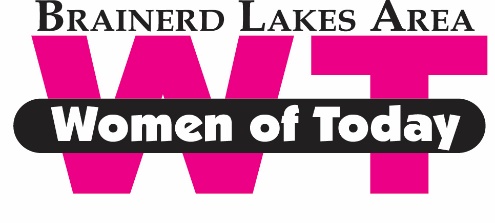 Having fun, making a difference in our community!